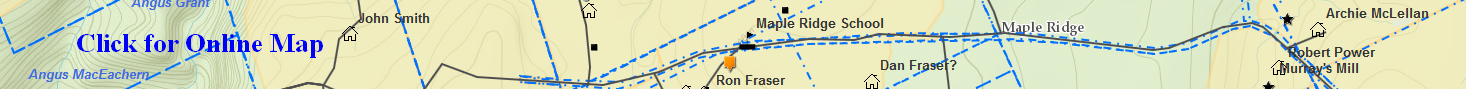 Probate – Archibald MacEachern (Eigg Mountain Settlement History)Archibald MacEachern prepared his will on April 9, 1868 and died on December 19, 1868. His probate file is A-509 and can be found at www.familysearch.org Pages 248-255/653 in Antigonish Estate files, 1873-1875 no A492-A528.The probate file stated that the witnesses John MacGillivray of Summerville a farmer and Angus MacGillivray did witness Archibald prepare and sign his will and the will attached was the actual will. This document was prepared on September 10, 1869. The actual will was included in the file. In 1874 Archibald’s widow Mary MacEachern petitioned the probate judge for his will to be proved. The judge issued an order that her petition be accepted and Archibald’s will be proved and recorded. No other documents in the file.  